  	اسم الطالب: 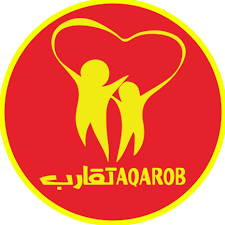 الصف:    الرابع ( أ+ب)                                               الوحدة :  الاولىاليوم:     الاحد                  التاريخ :  9-10-2022           الدرس :  من ص 12 الى ص 28الفترة الزمنية: ورقة عمل بيتية ملخص الوحدة الأولى النتاجات المتوقعة :  يتعرف على الموقع الجغرافي للأردن والطبقات السكانية والإنجازات للأردن                           ___________________________________________________________________                                         الدرس الأول : موقع وطني * - تتألف المملكة الأردنية الهاشمية من اثنتي عشرة محافظة (يحفظ الطالب المحافظات)* - مدينة عمان هي عاصمة المملكة الأردنية الهاشمية وأكثر المحافظات سكانا* - يقع الأردن بين قارتي اسيا وأفريقيا* - يحد الأردن من الشمال سوريا، ومن الجنوب المملكة العربية السعودية، ومن الغرب فلسطين، ومن الشرق العراق والسعودية* - يعد خليج العقبة المنفذ البحري الوحيد للأردن ويطل على البحر الأحمر* - يتألف العالم من سبع قارات هي: اسيا وافريقيا واوروبا وأمريكا الشمالية وأستراليا والقارة القطبية الجنوبيةيقع الأردن بين ثلاث قارات وهي اسيا وافريقيا وأوروبا   ________________________________________________                                  الدرس الثاني: أشكال سطح الأرضأولا : المرتفعات الجبلية : تعرف الجبال على أنها مناطق مرتفعة أبرز الجبال في الاردن : جبال عجلون و البلقاء والكرك والشراة في معان وهي باردة شتاء ومعتدلة صيفاثانيا : السهول : تعرف على أنها أراض منبسطة وتشتهر بزراعة الحبوب مثل القمح والشعيرثالثا : الصحراء : تتميز ب قلة الأمطار وجفاف التربة  وأشهرها في الأردن وادي رمرابعا : الغور الأردني : يتميز بخصوبة التربة ودافئ شتاءا وحار صيفا وملائم للزراعة     _________________________________________________________* يعد البحر الميت أخفض منطقة في العالم ويتميز بملوحة مياهه الغير صالحة للحياة فيه * - ملحوظ هامة: تدريب الطالب على تحديد الدول المحيطة بالأردن على الخريطة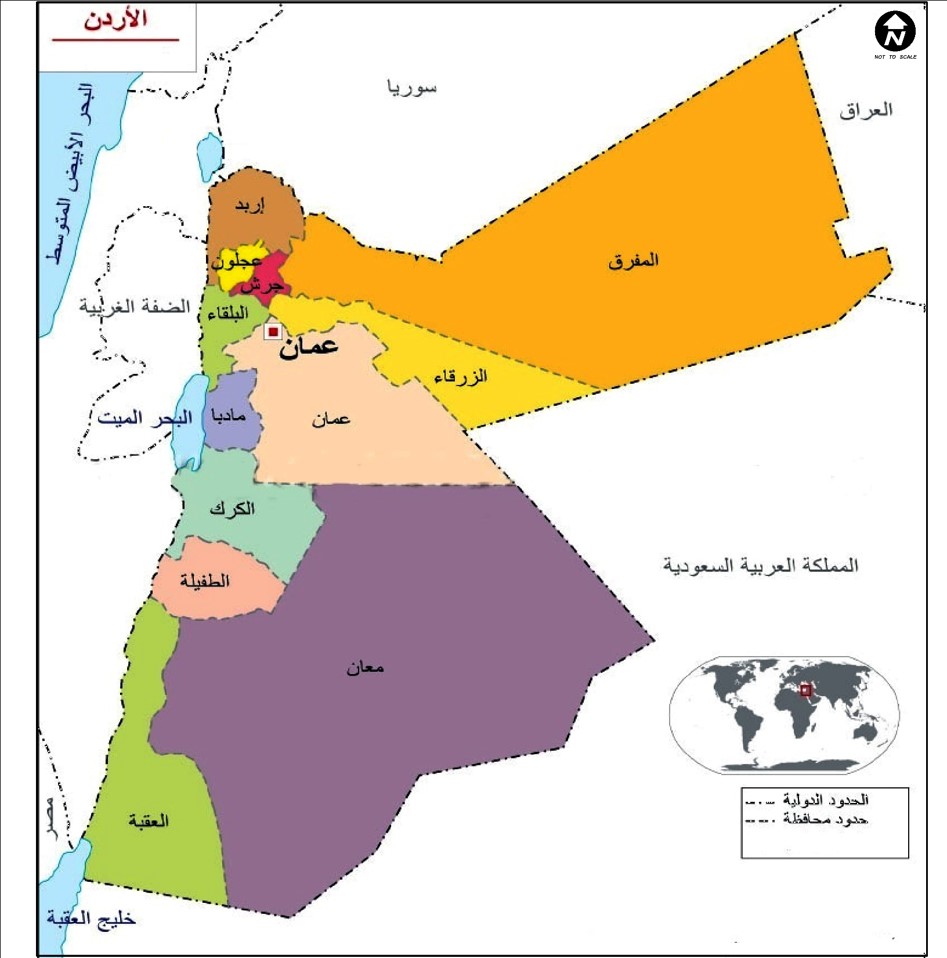       __________________________________________الدرس الثالث: السكان في وطني*_ بلغ عدد سكان الأردن بنهائيات 2015 ( 9.5) مليون نسمة*_ يصنف سكان الأردن الى ثلاث فئات عمرية: الأطفال والشباب وكبار السن    تصنف أنماط معيشة السكان في الأردن الى ثلاثة أنماط:  ____________________________________________ *_الأسرة الأردنية: تتولى الأسرة تعليم أبنائها على القيم الاجتماعية الحسنة مثل: _____________________________________________*_ الديانة: تدين النسبة الكبرى من سكان المملكة الأردنية بالإسلام وتوجد نسبة من السكان تدين بالمسيحية   ____________________________________________*_ العادات والتقاليد: يشترك سكان المملكة الأردنية الهاشمية ب:    ____________________________________________*_ التنوع السكاني: من الهجرات التي حصلت في الأردن هجرة: المدينةالريفالباديةتوفر فرص عمل وخدمات متنوعةويعيشون في مبان سكنيةيعتمدون على الزراعة ويعيشون في بيوت من طينيعتمدون على تربية الماشية والترحال ويعيشون في الخيم